HFA GRANTS APPLICATIONDOCUMENT FOR REFEREEINSTRUCTIONS: Dear applicant, please complete the applicant section and forward the present document for completion to an independent referee, who is not attached to your present or proposed host department. Once completed please include and upload it to your online application. APPLICANT: First name: 	Last name: Project: REFEREE:The applicant has applied for an HFA Grant. Please provide the following information to the Heart Failure Association of the ESC. Referee’s contact detailsFirst name: 	Last name: Title: 		Email: Name and address of your department: Length of time you have known the candidateYour comments on the candidate's ability and suitability for (further) research or training and any other points which you consider would be helpful to the HFASignature of Referee:Date: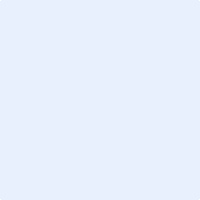 